Праздник, посвященный открытию инженерно-технологических классов, состоялся в МБОУ «Школа №119»11 октября в МБОУ «Школа №119»  состоялся праздник, посвященный открытию инженерно-технологических классов. В празднике принимали участие учащиеся 5,10-х классов школ № 37, 43, 119, 170 и лицея № 165.С приветственным словом к ребятам обратилась заместитель начальника управления общего образования администрации Автозаводского района Жанна Евгеньевна Шибанова. Она рассказала о новых возможностях, открывающихся для ребят. Это изучение физики с 5 класса, это занятие с преподавателями высших учебных учреждений города, это возможность заниматься в учреждении дополнительного образования «Кванториум ГАЗ», «Техноспейс ГАЗ», это встречи с конструкторами, инженерами и технологами автомобильного завода, это участие в технологической олимпиаде «На ГАЗ за проектом!»Почетным гостем на празднике была Глуменкова Надежда Евгеньевна, координатор образовательных проектов ГАЗа. Надежда Евгеньевна рассказала о  профориентационных мероприятиях, которыми будут охвачены учащиеся инженерно-технологических классов.В ходе праздника каждая школа представила визитную карточку-выступление, рассказывающее о представлениях детей о работе инженеров в разных отраслях промышленности. Завершился праздник исполнением гимна инженерно-технологических классов!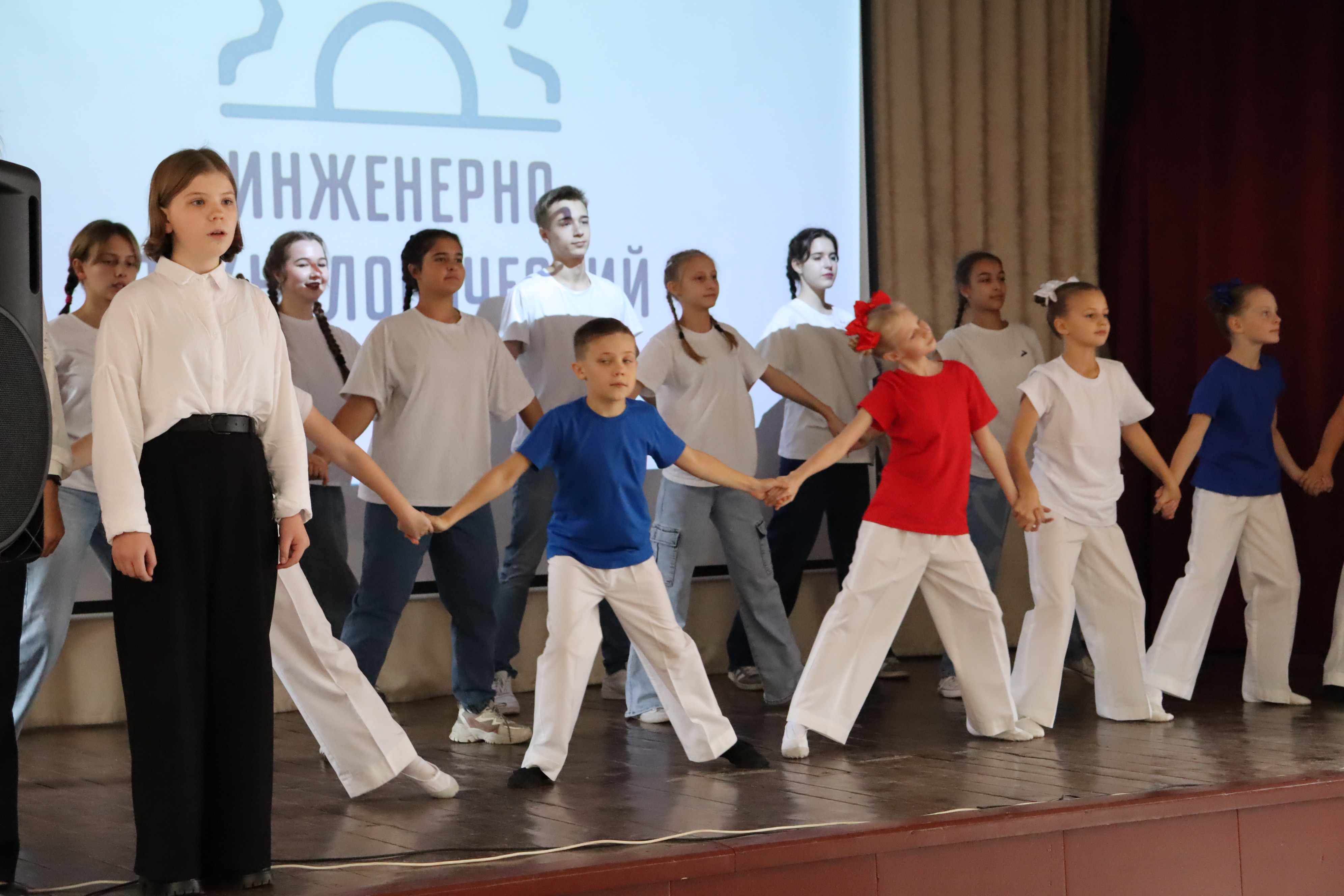 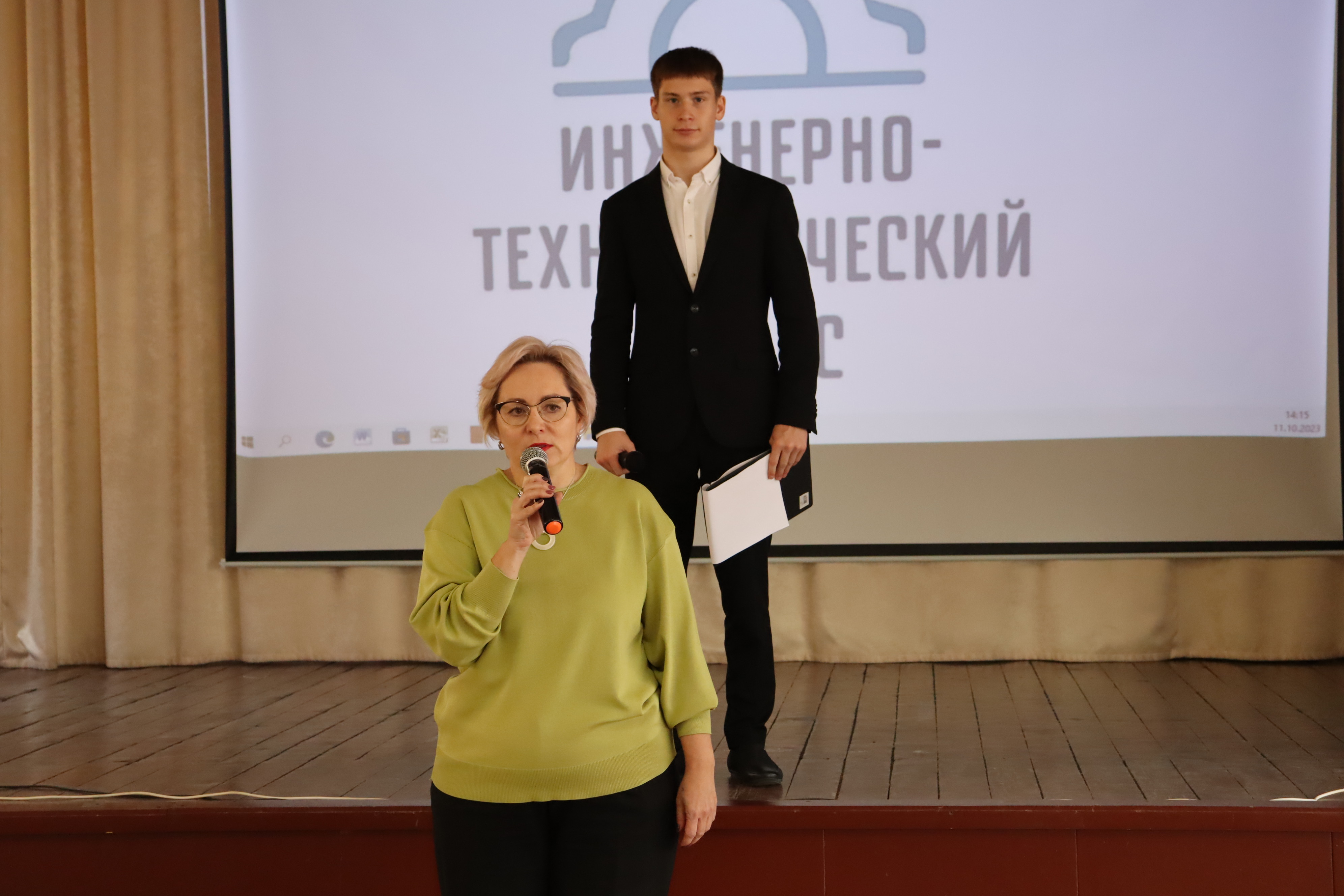 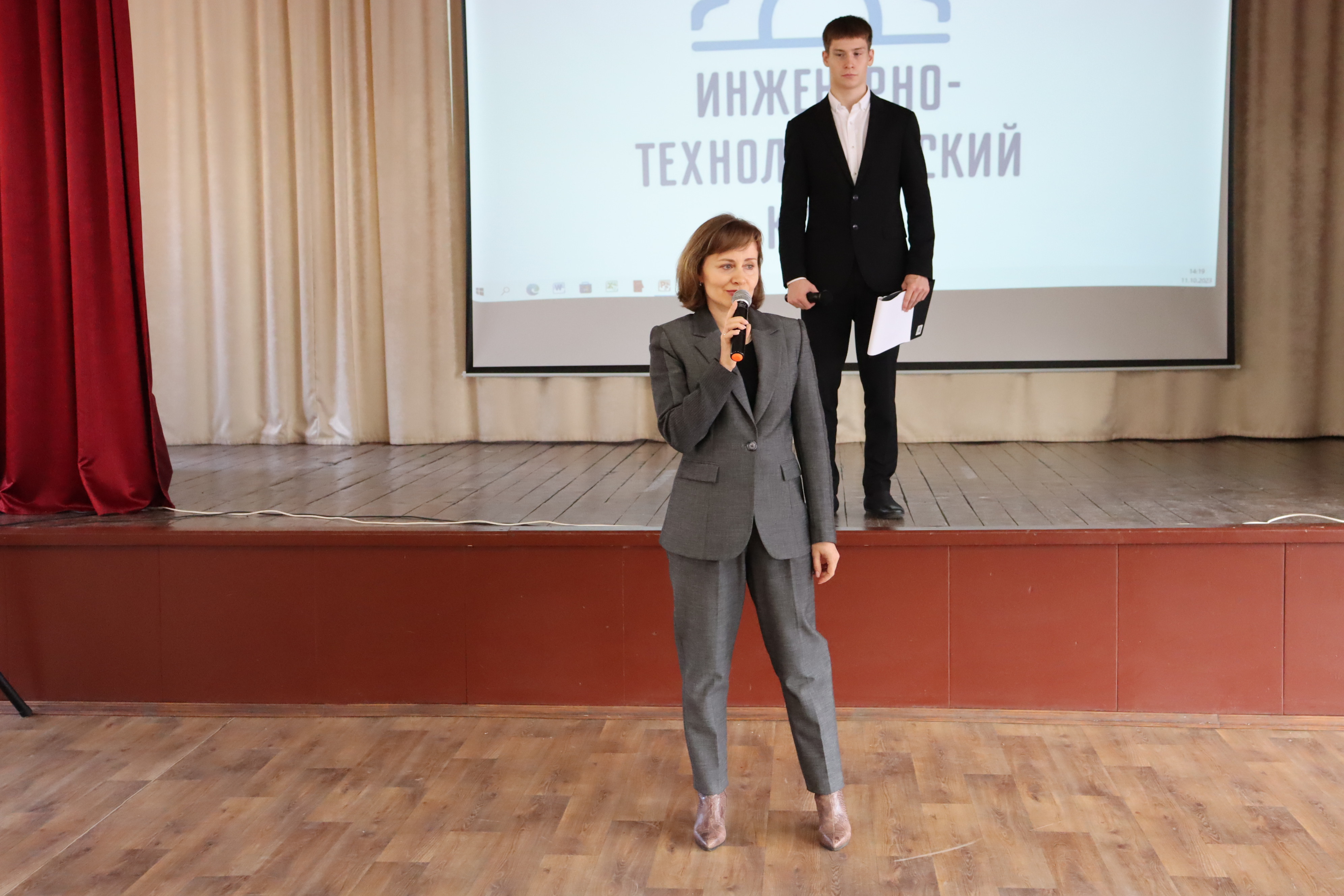 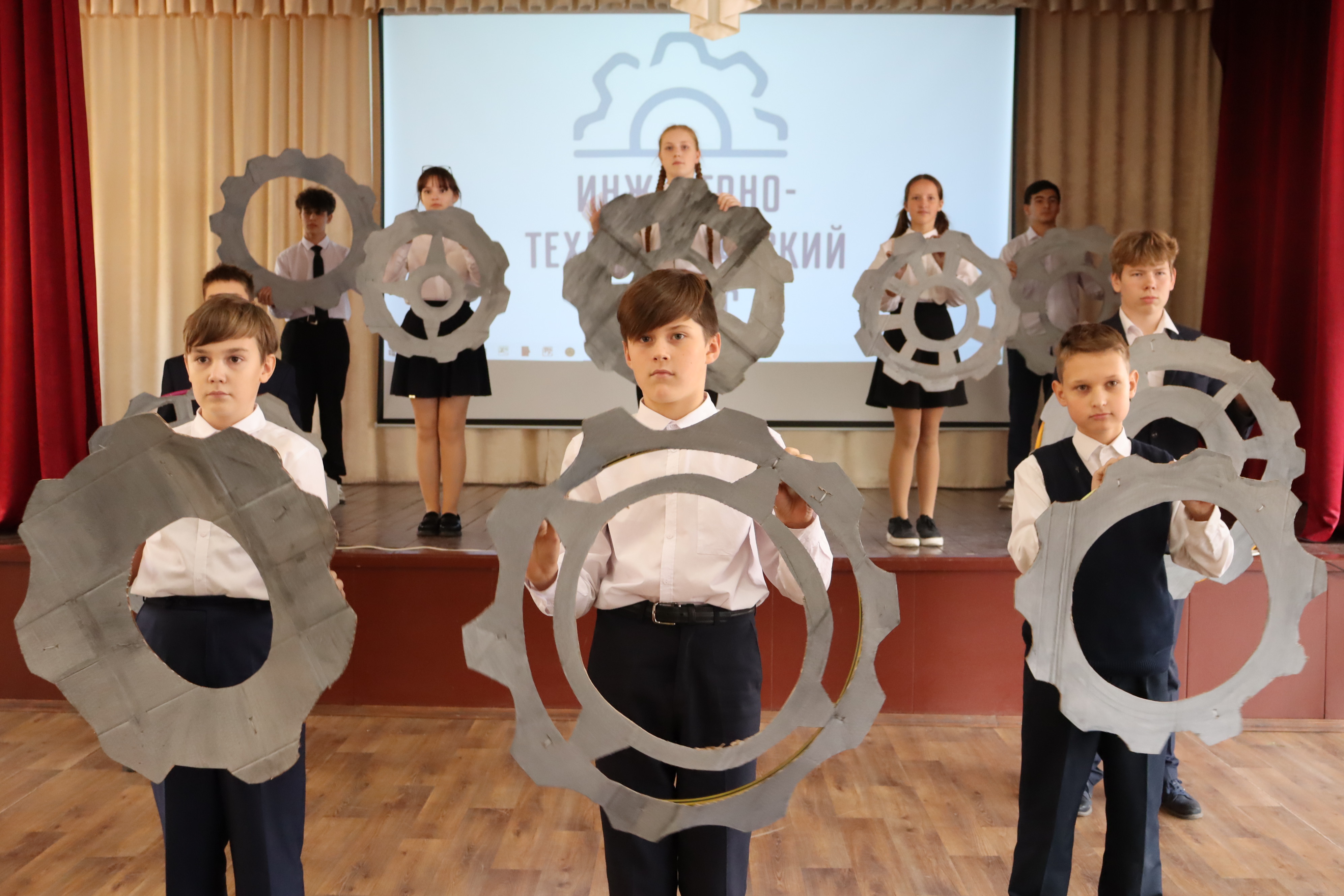 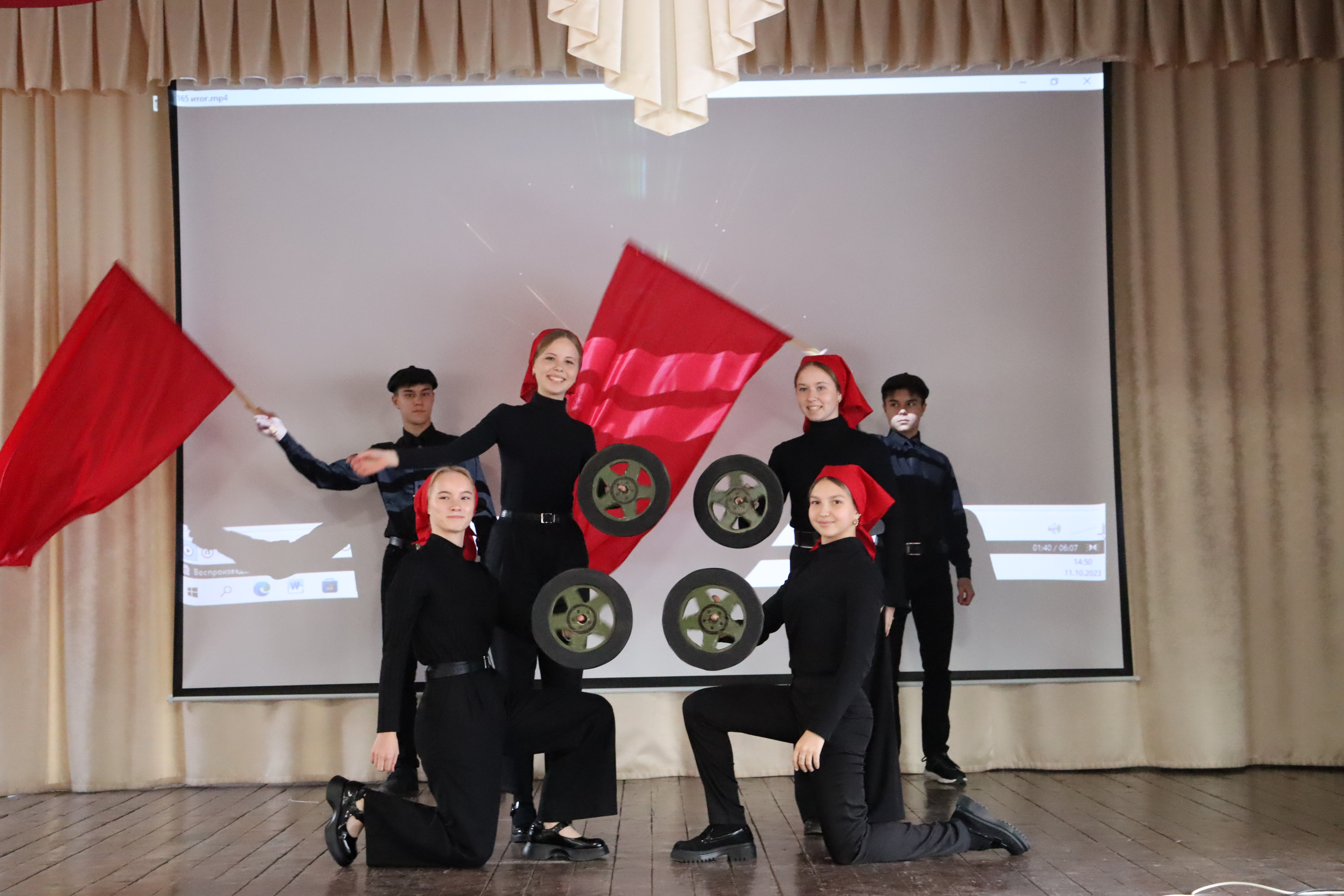 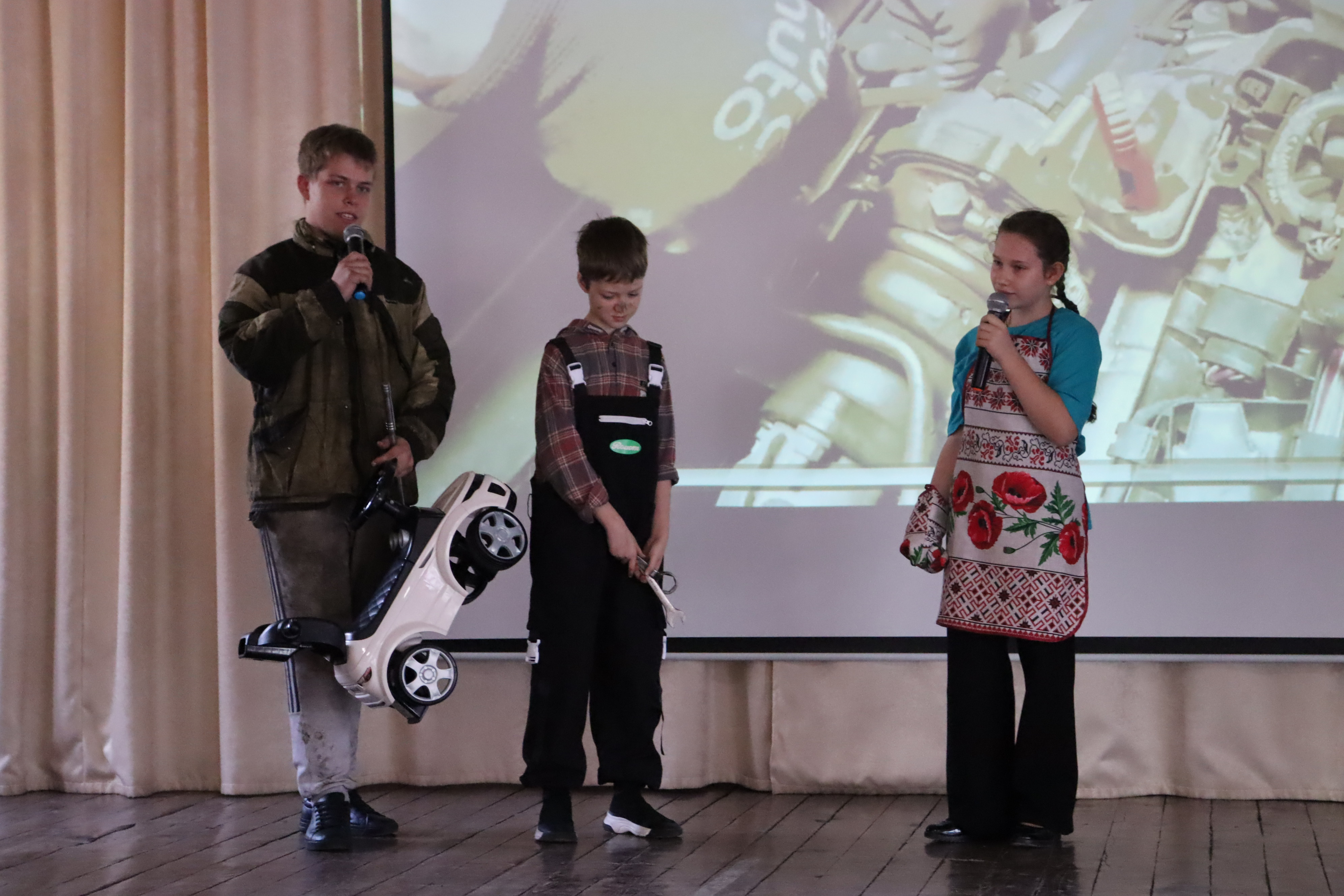 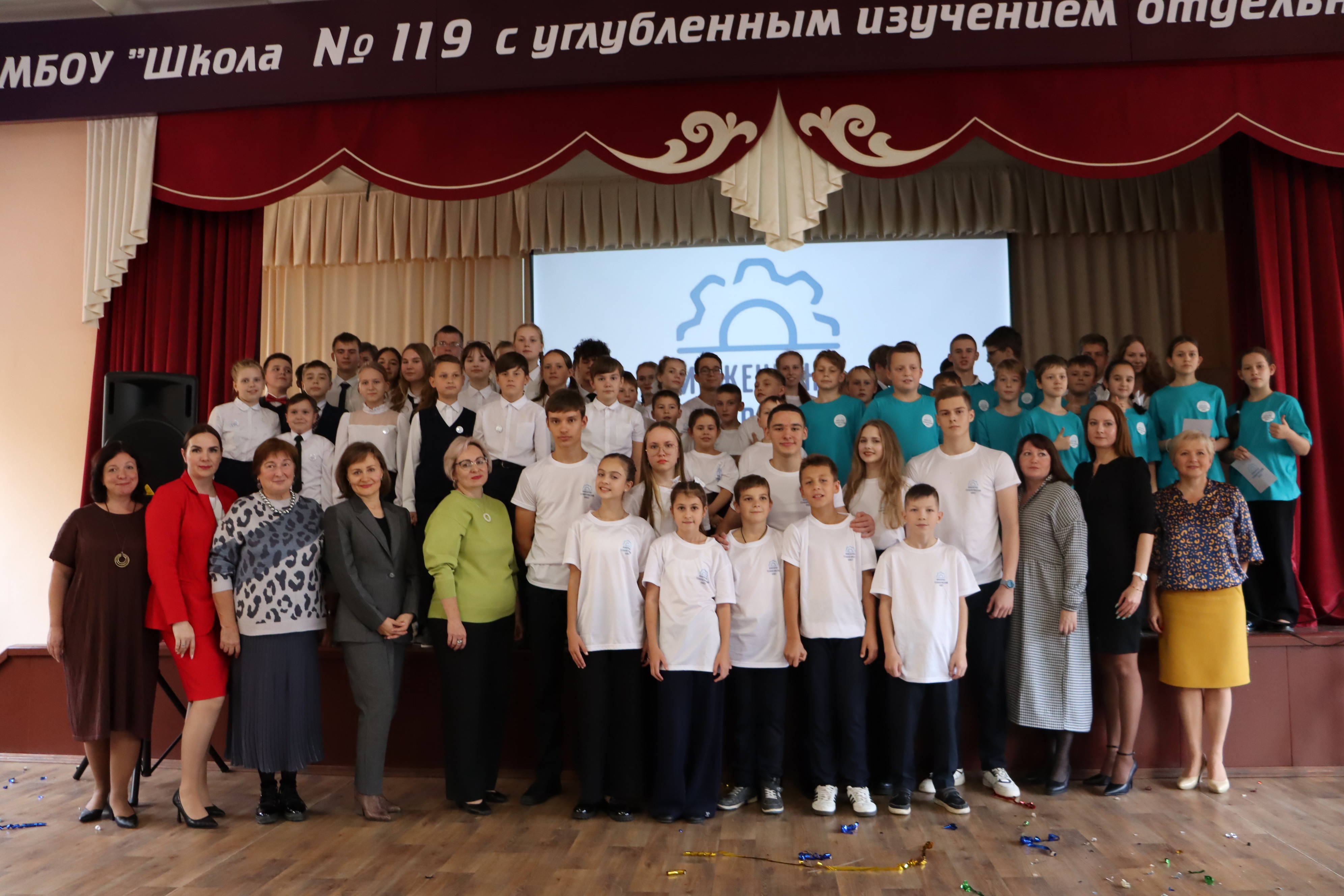 